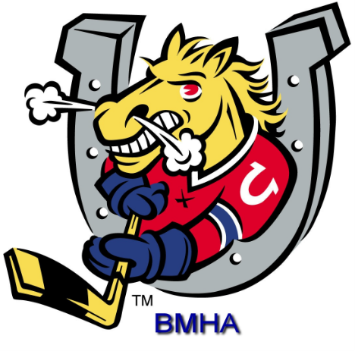 BARRIE MINOR HOCKEY ASSOCIATION2018-2019SPONSORSHIPStephanie Jones93 Bell Farm Road, Unit 120BBarrie, OntarioL4M 5G1PHONE 705-734-1121FAX 705-734-9632Email : bmha_admin@bellnet.caMission StatementTo develop, encourage, and maximize inclusive hockey opportunities for all players and volunteers in pursuit of excellence.Team Play     Hard Work    VolunteerismValues1.	To encourage community spirit, fellowship, team play and friendly rivalries2.	To promote determination, hard work and positive life skills3.	To foster community volunteerismHistory, Today, and Tomorrow Established 1965BMHA is the only league in Barrie sanctioned by Hockey Canada and insured through Hockey CanadaNot-for-profit organization Coaches, Assistant Coaches, and Trainers require certificationBMHA adheres to all Hockey Canada Rules & RegulationsAll home games are played within the Barrie areaWe have just over 2,200 skaters and over 750 volunteers within the organization One hundred and four House League TeamsTwelve Select TeamsThirty-one Rep TeamsSpecial Needs DivisionSquirt DivisionPlayer Development ProgramsCurrent BMHA InitiativesTeam donations to local charities- approximately $3,000 donated annuallyColts Intermission Program which has Minor Tyke teams participating in scrimmages during the OHL Colts gameThree Tournaments all located in the City of BarrieBench Staff Appreciation Night to reward all bench staff for their hard work during the season with awardsIP Festival – is a program created for Myte teams to participate in a miniature festivalBMHA Equipment Swap- a night usually held in August where used equipment is sold for a reasonable priceCoach Development Clinics- clinics that coaching staff can participate in to further their coaching qualificationsPlayer Development Clinics hosted throughout the hockey season where players can go to develop their skating, shooting, stick handling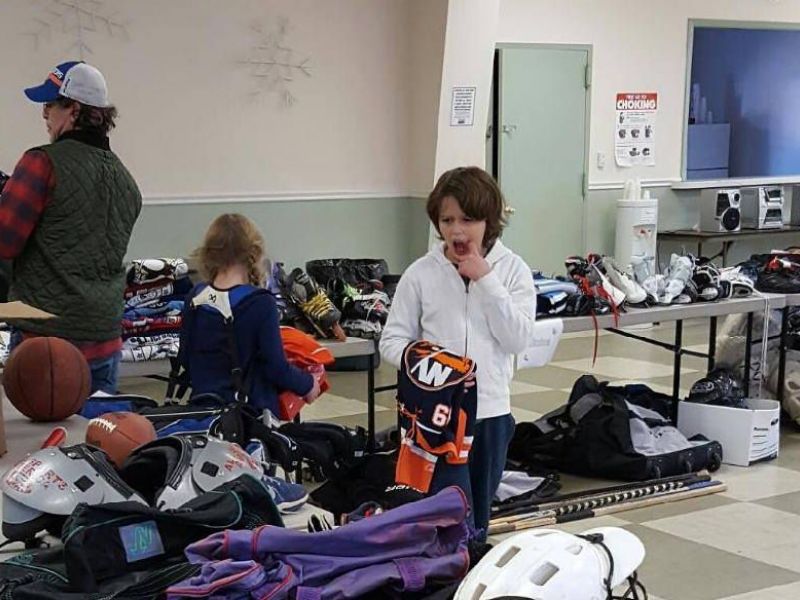 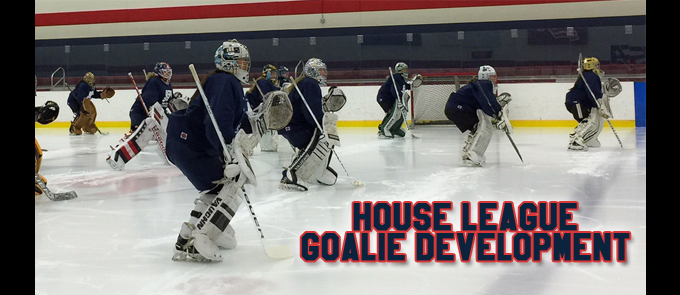 2017 Equipment Swap                                                 Player Development Programs                                              BARRIE MINOR HOCKEY ASSOCIATION DEVELOPMENT PROGRAMWhy Sponsor?The Barrie Minor Hockey Association attempts to assist each and every child ages 3 – 17 years in the City of Barrie to play hockey.  We also have a Special Needs division to provide further accessibility to all Barrie children.Your sponsorship is a very valuable piece of the fund raising budget. More importantly it gives the players on the team an identity as a TEAM. When sponsoring in the BMHA you know that your dollars are making a difference.On behalf of all of the players, parents, and BMHA executives, thank you for your support!In return, your partnership will offer you:Your company name on the back of your team’s jerseyYour company name, logo and weblink will be featured on our BMHA website at www.barrieminorhockey.net  Your company name, logo and weblink will be featured on the sponsored BMHA team webpageYou will receive a sponsorship plaque with a picture of your teamYour sponsored team will be mentioned in various media(local radio/newspapers)   You will be recognized for your sponsorship in any BMHA publicationsYou will have the pleasure of knowing your company has made a difference to the children and youth of our community  You are welcome to place your company literature or business cards in our “Sponsor’s Corner” at the BMHA Office Team sponsors are invited to promote business specials, information, promotions etc. on the BMHA website.  What cost is involved as a Team Sponsor?Houseleague       		$550	Rep “AE” or MD              	$850	Rep “A”                 		$950		Rep “AA”              		$1000	Web Sponsor			$500 per monthContact Person			            		Phone Number			                   		Address		                               			Postal Code  		                        	      	 Sponsor Name     		           				Email address		      					Website (will be linked to BMHA Website)        	      					Payment OptionsChequePayable to BMHA 93 Bell Farm Rd., Unit 120B, Barrie, Ont. L4M 5G1Credit CardVisa or MastercardCard Number: 	      					Expiration Date: 	      					Thank you again for your support,Barrie Minor Hockey Association93 Bell Farm Road, Unit 120B Barrie, Ontario L4M 5G1Email : bmha_admin@bellnet.ca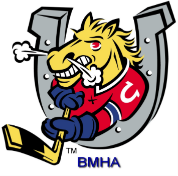 Age# of TeamsHouse League DevelopmentRepIce Allocation For House LeagueIce Allocation For Rep4 years8MyteN/A20 practices20 games50 practices30 gamesAdditional games may occur depending on playoffs5-6 years8Minor TykeN/A10 practices 26 games50 practices30 gamesAdditional games may occur depending on playoffs7 years8Tyke10 practices 26 games50 practices30 gamesAdditional games may occur depending on playoffs8 years8NoviceA, AA10 practices 26 games50 practices30 gamesAdditional games may occur depending on playoffs9 years8Minor AtomAE, A, AA10 practices 26 games50 practices30 gamesAdditional games may occur depending on playoffs10 years8AtomAE, A, AA10 practices 26 games50 practices30 gamesAdditional games may occur depending on playoffs11 years10Minor PeeweeAE, A, AA10 practices 26 games50 practices30 gamesAdditional games may occur depending on playoffs12 years10PeeweeMD, A-BL, A-WH, AA10 practices 26 games50 practices30 gamesAdditional games may occur depending on playoffs13 years8Minor BantamMD, A-BL, A-WH, AA6 practices24 games50 practices30 gamesAdditional games may occur depending on playoffs14 years7BantamMD, A-BL, A-WH, AA6 practices24 games50 practices30 gamesAdditional games may occur depending on playoffs15 years6Minor MidgetMD, A-BL, A-WH, AA6 practices24 games50 practices30 gamesAdditional games may occur depending on playoffs16 or 17 years8MidgetA, AA6 practices24 games50 practices30 gamesAdditional games may occur depending on playoffs